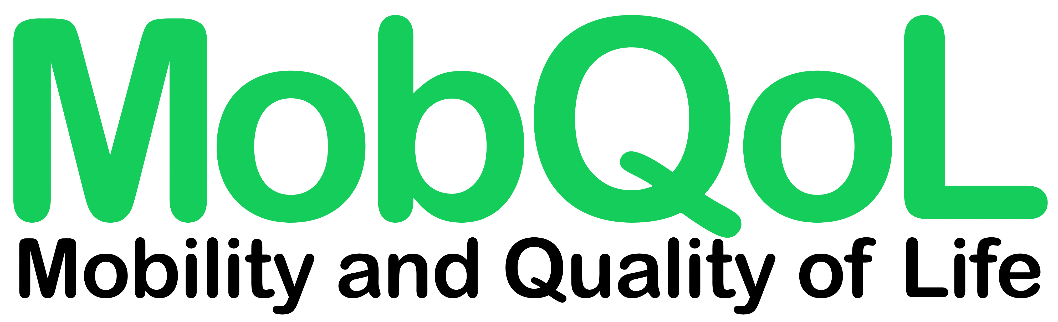 MobQoL-7DLa movilidad puede tener muchos significados. Para algunos, la movilidad consiste en caminar; para otros, en usar una silla de ruedas u otras ayudas. El objetivo de este cuestionario es averiguar cómo su movilidad influye en su calidad de vida, independientemente de cómo se desplace o de los medios de movilidad que utilice.En cada pregunta, marque con un visto () en UNA casilla para indicar qué afirmación describe mejor su calidad de vida y su movilidad en estos momentos. Si utiliza algún tipo de ayuda para la movilidad, piense en cómo le ayuda o le limita en relación con cada pregunta.1. Accesibilidad No me cuesta moverme por la casa. Me cuesta un poco moverme por la casa. Me cuesta mucho moverme por la casa. No puedo moverme por la casa.2. Contribución (como contribuir en casa, en el trabajo, en la educación o en la comunidad) Mi movilidad nunca me dificulta contribuir y hacer cosas que me hagan sentir valorado/a. Mi movilidad a veces me dificulta contribuir y hacer cosas que me hagan sentir valorado/a. Mi movilidad a menudo me dificulta contribuir y hacer cosas que me hagan sentir valorado/a. Mi movilidad siempre me dificulta contribuir y hacer cosas que me hagan sentir valorado/a.3. Dolor y malestar Moverme en mi vida cotidiana no me causa dolor ni incomodidad. Moverme en mi vida cotidiana me causa un poco de dolor o incomodidad. Moverme en mi vida cotidiana me causa mucho dolor o incomodidad. Moverme en mi vida cotidiana me causa muchísimo dolor o incomodidad. 4. Independencia Siempre siento satisfacción con mi nivel de independencia. A menudo siento satisfacción con mi nivel de independencia. A veces siento satisfacción con mi nivel de independencia. Nunca siento satisfacción con mi nivel de independencia.5. Autoestima (abarca la identidad, la confianza y la conciencia de uno mismo) Nunca me siento mal conmigo mismo/a debido a mi movilidad. A veces me siento mal conmigo mismo/a debido a mi movilidad. A menudo me siento mal conmigo mismo/a debido a mi movilidad. Nunca me siento mal conmigo mismo/a debido a mi movilidad.6. Estado de ánimo y emociones Nunca me deprimo, estoy triste o infeliz debido a mi movilidad. A veces me deprimo, estoy triste o infeliz debido a mi movilidad. A menudo me deprimo, estoy triste o infeliz debido a mi movilidad. Siempre me deprimo, estoy triste o infeliz debido a mi movilidad.7. Ansiedad (como sentimientos de preocupación o estrés) Mi movilidad no me inquieta. Mi movilidad me inquieta un poco. Mi movilidad me inquieta mucho. Mi movilidad me inquieta muchísimo.